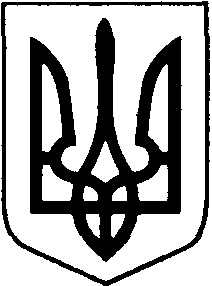 БОРАТИНСЬКА СІЛЬСЬКА РАДА ЛУЦЬКОГО РАЙОНУ ВОЛИНСЬКОЇ ОБЛАСТІПОЯСНЮВАЛЬНА ЗАПИСКА17 лютого 2020 рокудо проекту розпорядження голови Боратинської сільської ради«Про організацію цивільного захисту в закладах освіти Боратинської ОТГ                         у 2020 році»Обгрунтування необхідності прийняття розпорядженняРозпорядження розроблене з метою удосконалення підготовки органів управління цивільним захистом в закладах освіти до дій у надзвичайних ситуаціях, створення умов безпечної життєдіяльності учасників освітнього процесу та усунення існуючих недоліківПравові аспектиРозпорядження розроблене відповідно до статтей 32, 59 Закону України «Про місцеве самоврядування в Україні», на виконання наказу Управління освіти, науки та молоді Волинської обласної державної адміністрації від 13 лютого 2020 року № 62 «Про стан організації цивільного захисту у закладах освіти Волинської області у 2019 році та основні завдання на 2020 рік»Фінансове-економічне обгрунтуванняОрганізація цивільного захисту в закладах освіти Боратинської ОТГ не потребує фінансування. Позиція заінтересованих органів Проект розпорядження погоджено з секретарем ради, юрисконсультом та методистом з питань освіти. Регіональний аспект Прийняття проекту розпорядження сприятиме удосконаленню підготовки органів управління цивільним захистом в закладах освіти до дій у надзвичайних ситуаціях, створення умов безпечної життєдіяльності учасників освітнього процесу та усунення існуючих недоліківЗапобігання дискримінації В проекті розпорядження відсутні положення, які містять ознаки дискримінації.Запобігання корупції У проекті розпорядження відсутні процедури, які можуть містити ризики вчинення корупційних правопорушень. Громадське обговорення Проект розпорядження не потребує громадського обговорення. Після прийняття буде опублікований на офіційному сайт громади, відповідно до Закону України «Про доступ до публічної інформації».Оцінка регуляторного впливу Проект розпорядження не є регуляторним актом.Виконавець:Методист з питань фізичної культури та  спорту								Микола Калиш